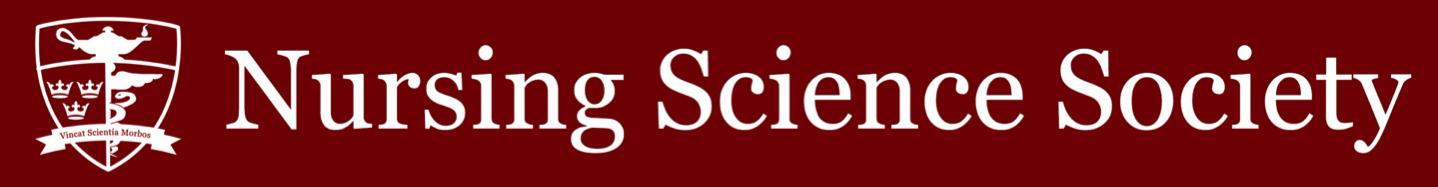 Funding Applications FormPlease wait three (3) to five (5) business days for funding form to be processed. We thank you in advance for your understanding and patience.  Feel free to attach another file elaborating your predicted budget. Upon completion, please save submission as a pdf and please rename completed form as <first name>.fundingrequest Please email your signed and completed form, as well as your questions and/or concerns to  vpops@nss.queensu.ca Applicant’s Name/Year of Study: Applicant’s Name/Year of Study: Organization/Position:Contact InformationContact InformationContact InformationQueen’s Email Address:Queen’s Email Address:Phone Number:Purpose(Briefly describe the purpose for funding) Purpose(Briefly describe the purpose for funding) Purpose(Briefly describe the purpose for funding) Predicted Budget(Please describe your budget in as much detail as possible)Predicted Budget(Please describe your budget in as much detail as possible)Predicted Budget(Please describe your budget in as much detail as possible)Date of Application (DD/MM/YY) Applicant’s SignatureApplicant’s SignatureFor Office Use OnlyFor Office Use OnlyFor Office Use OnlyDate Received (DD/MM/YY) Signature of ApprovalSignature of Approval